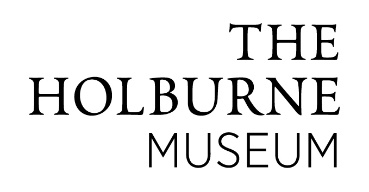 ‘Going Greek’ Loans Box – Teacher Briefing sheet Use these replica historical objects (and their stories) to learn about the ancient Greek world. Teachers NotesThis resource provides teachers with a flexible tool to support teaching about the ancient Greeks by bringing the museum experience to you. The replica objects in these boxes have been specially sourced to recreate the experience of seeing Roman and Greek inspired objects in the Holburne Museum’s collection, but you can handle them for yourself! The museum is named after Sir William Holburne, a Georgian aristocrat who lived in Bath between 1830- 1874 and spent his life travelling and collecting beautiful objects. Lots of the objects he collected on his travels were inspired by the ancient Roman and Greek worlds including jewellery, ceramics and sculpture. Please see the accompanying templates and resource sheets for ideas.  ContextThis resource has been developed by The Holburne Museum in Bath with funding from Art Fund (Respond & Reimagine Grant). The aim is to share the collection of objects with a wider audience and rethink how children can engage with historical objects to promote learning through encouraging curiosity and creativity.  The replica handling objects relate to the museum’s 18th century decorative arts collection, pieces bought and collected by William Holburne (1794 – 1830).  ContentsInside your teacher pack you have: - Teacher briefing sheet ‘Cheat sheet’ for labels and matching objectsTeacher copy of ‘Objects from the Holburne Museum’s collection’ Teacher copy of ‘Design your own mythological creature’ activity sheet Teacher copy of ‘Design your own mythological creature’ instructions  Inside your box you have: -6 sets of ‘Objects from the Holburne Museum’s collection’ (enough for one per table) plus 6 Medusa headbands 6 wooden boxes – each box contains replica handling objects for 30 children to enjoy. Objects include oil lamps, coins, Wedgwood ceramics and more! Ways you can use your Going Greek Loans BoxThese replica objects are designed to be held and touched. Use these objects as a tool to support learning about: - How things are made and the materials they’re made from. Examples of ceramic, metal, etc in the boxes How classical civilisation have inspired artists, architects particularly in the 18th century. e.g. look at the front of the Holburne A starting point from which you could explore Greek myths, gods and goddesses An introduction to the idea of metamorphosis through our creative activitySuggested activitiesBecome a museum curator and match the labels to the correct objects.Explore the museum collection using ‘Objects from the Holburne Museum’s collection’, can you spot any objects that look similar to the ones in your boxes? Follow our ‘Design your own mythological creature’ creative activity to design your own Greek inspired creature. Get drawing! Use these objects for observational drawing activities, think about pattern and texture. 